Коммерческое предложениена высотные работыВыполняем 2 вида ремонта мягкой кровли:1) Текущий ремонт – систематические работы по устранению небольших дефектов и частичная замена старого кровельного покрытия.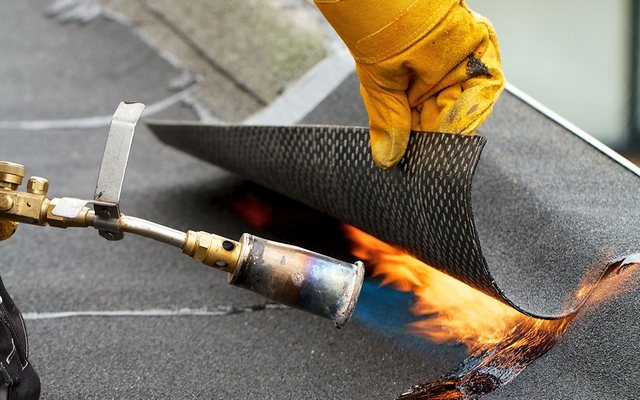 Цель текущего ремонта: поддержание инженерных конструкций здания в работоспособном состоянии. При незначительных дефектах текущий ремонт кровли может ограничиться установкой заплаток. При этом методе в местах вздутия кровельный материал разрезается или вырубается до основания стяжки и ставится новый с использованием битумосодержащих компонентов и установок, позволяющих разогреть материалы до +200°. Точно также ремонтируется отслоившееся кровельное покрытие в местах примыканий.Стоимость текущего ремонта мягкой кровли: от 500 руб./м2.2) Капитальный ремонт –  полная замена дефектных и изношенных элементов кровли на более чем 40% от общей площади крыши. 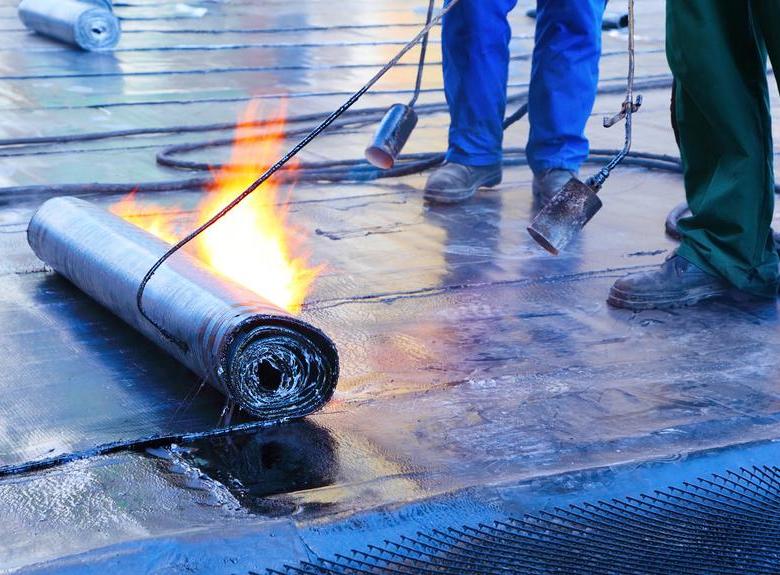 Капитальный ремонт мягкой кровли производится в несколько этапов:1. Демонтируется дефектный слой покрытия.2. Поверхность очищается от мусора, пыли и остатков строительных материалов.3. Осуществляется цементно-песчаная стяжка.4. Укладывается мягкая кровля в 2 слоя (нижний слой – прокладочный, верхний слой – с крошкой для защиты от ультрафиолета). В работе используется рулонный материал «Унифлекс».Стоимость капитального ремонта мягкой кровли: от 2000 руб./м2.Сотрудничество с нами – этоРемонт мягкой кровлиПрофессионализмСпециалисты нашей компании имеют удостоверения кровельщика, промышленного альпиниста 5 разряда, а также 2 группу по безопасности работ на высоте.ОпытНаша организация успешно работает в сфере промышленного альпинизма уже более 5 лет, зарекомендовав себя как надёжного и ответственного подрядчика.НадёжностьВсе работы осуществляются после утверждения сметы и заключения договора, который мы предварительно согласуем с Заказчиком.На все виды произведённых работ мы предоставляем гарантию от 1 года.  Если в течение указанного срока качество перестанет вас устраивать, то мы бесплатно и в разумные сроки устраним возникшую по нашей вине неполадку.